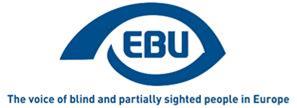 EBU Focus Haziran 2020, 10. sayı.KOVİD krizinin bize öğrettikleri.Bu çalışma üç başka dilde daha mevcuttur!EBU Focus haber bültenleri, sadece Microsoft word dosyası olarak Lehçe, Sırpça ve Türkçe dillerinde de mevcuttur. Paylaşmak istediğimiz bilgilerin bu üç dildeki çeviriler sayesinde daha geniş bir kitleye ulaşmasını ümit ediyoruz. Giriş Aylardır pandeminin sonuçlarıyla uğraşıyoruz ve virüsün kısa bir süre içinde hayatımızdan çıkacağına ilişkin bir işaret bulunmadığı için bu durum bir süre daha devam edecek. Çoğu zaman olduğu gibi, ilgili kurumların kapsamlı müdahaleleriyle kriz yönetilirken en zorda olan gruplar gereken özeni yine göremeyecek. İşte tam da bu sebeple, en zor durumda olan bu tür gruplarla çalışan veya onlar için çalışmalar yürüten örgütler hayati bir rol üstlenmeye devam edecek.Beklenmedik bir durumla baş etmenin farklı yollarını keşfedip bundan sonraki adımların neler olabileceğine ilişkin düşüncelerimizi oluştururken, EBU olarak farklı örgütlerin krizle nasıl baş ettiğine bir göz atmanın önemli olduğunu düşünüyoruz. Böyle bir çalışmaya dahil olmayı kabul ettikleri için Avrupa Engelliler Forumu (EDF), Uluslararası Körlüğün Önlenmesi Kurumu (IAPB), Dünya Körler Birliği (WBU) ve Avrupa İşitme Engelliler Birliği'ne (EUD) yürekten teşekkürlerimizi sunuyoruz. Avrupa Parlamentosu üyesi, Avrupa Parlamentosu CRPD Ağı başkanı ve yine Avrupa Parlamentosu Engelliler Forumu yönetim kurulu üyesi Katrin Langensiepen de krizle ilgili görüşlerini bizimle paylaştı. Bundan büyük bir memnuniyet duyuyoruz.Burada paylaşacağımız bilgilerin, görme engellilerin ve diğer hassas grupların kriz zamanlarında gereken ilgiyi görebilmesi, haklarına saygı gösterilmesi ve insanlık onuruna uygun muamele görmelerini sağlama yolunda hep birlikte daha iyi yöntemler bulmamıza yardımcı olmasını ümit ediyoruz. Bu yaşanan kriz ne ilk büyük krizdi ne de sonuncusu olacak; dolayısıyla, bugünkü krizle baş ederken çıkardığımız derslerin gelecekte yaşanabilecek benzer belirsizlikleri göğüslememize yardımcı olmasını sağlamamız gerekiyor. Bu haber bülteninin hazırlanmasında emeği geçen herkese sadece harcadıkları mesai için değil, krizin etkisinin hafifletilmesi için yaptıkları ya da yapacakları çalışmalar dolayısıyla da teşekkür ederiz.EBU olarak okuyucularımıza kendi KOVİD bilgi sayfamızın olduğunu ve bu sayfanın gerektiği müddetçe güncel tutulmaya devam edileceğini hatırlatmak isteriz.Sorular ve cevaplar.Sorularımıza ilk olarak konuk örgütler yanıt verecek, daha sonra da Avrupa Parlamentosu üyesi konuğumuzun görüşlerini alacağız.Örgütünüz KOVİD'in büyük bir krize yol açacağını ilk olarak ne zaman fark etti ve ilk tepkiniz ne oldu?EDF: 
Avrupa Engelliler Forumu, Şubat ayının ortasından itibaren pandemiyi yakından izlemeye başladı. Pandeminin dahili faaliyetlerimizi nasıl etkilediğine özellikle dikkat ettik. Mart ayının başında yönetim kurulunu topladık. Dolayısıyla, başkanımız risk değerlendirmelerini ve neler olabileceğini gün bazında yakından izledi. Mart ayının ikinci haftasından itibaren KOVİD-19 ile nasıl mücadele edilmesi gerektiği konusunda çalışmalara başladık. Tam da bu sıralarda, Avrupa genelinde hükümetler kamusal alanları kapatmaya başlamıştı. "AB liderlerine ve AB ülkelerine yönelik açık mektup: KOVİD-19 - Engellileri gözeten mücadele yöntemi" adlı çalışmamızı 13 Mart'ta yayınlayarak işe koyulduk. O hafta boyunca bir yandan ülkeler bazında alınan önlemler hakkında bilgi toplayıp bunları paylaştık, diğer yandan da belli sorunlarla baş etmeye ilişkin bilgileri toplamaları için üyelerimize yardımcı olduk.WBU: 
(Not: WBU'nun merkezi Kanada'da bulunmaktadır). Mart ayının başından itibaren basın, CNIB yönetimi (ana kuruluşumuz) ve çevrimiçi kaynaklar aracılığıyla pandemiden haberdar olduk. Hükümetin olağanüstü hal ilan edip sıkı önlemlerle birlikte kamusal alanları kapatmaya, sosyal mesafe, izolasyon ve karantina uygulamalarını hayata geçirmeye başladığı Mart ortasından itibaren krizin boyutları hakkında fikir sahibi olduk. Hayati önem taşımayan iş yerleri ile okullar da kapatıldı. Çalışanlarımızın güvenliği ve sağlığı için ofislerimizi kapattık ve çalışmalarımızı tele konferans yöntemiyle evden yürütmeye başladık.IAPD
Mayıs ayı başlarında, Avrupa'daki çeşitli IAPB etkinliklerine yapılan seyahatlerle ilgili belirsizlikler yaşanmaya başladığında fark ettik. İlk olarak hazırlıklar durduruldu ve durumun kötüleşme derecesine bağlı olarak toplantı etkinlikleri ertelenmeye başlandı.EUD
Brüksel merkezli bir örgüt olduğumuz için kovid-19 ve kısıtlayıcı önlemlerden Mart ortasında Belçika hükümetinin kamusal alanları resmen kapatıp karantina önlemlerini ilan etmesinin ardından haberdar olduk. Genel olarak EUD çalışanlarının evden çalışmasına izin verildiği için durumu sakin bir şekilde karşıladık. Bu nedenle, günlük çalışmalarımızın tamamını tele konferanslar üzerinden yürütmeye, işlerimizi normal şekilde sürdürmeye, Belçika hükümetinin aldığı kararlara uymak için gerekli adımları atıp çalışmalarımızı bu kararlar doğrultusunda uyarlamaya karar verdik.En güvendiğiniz ve çalışmalarınızı dayandırdığınız bilgi kaynakları nelerdi?EDF: 
Temelde iki tip bilgi kaynağımız oldu: Dünya Sağlık Örgütü gibi resmi kaynakları kullandık ve ülke içi konularda Belçika hükümetinin kararlarını takip ettik. Örgüt olarak politikamızı geliştirirken ulusal ve Avrupa genelindeki hükümetlerin kararlarını, üyelik ağımızı ve Uluslararası Engelliler İttifakı gibi ortaklarımızın çalışmalarını esas aldık.WBU: 
CNIB'nin üst düzey yönetimi ile Kanada başbakanı ve sağlık görevlileri gibi üst düzey hükümet yetkilileri.IAPB
WHO, IAPB, AAO, resmi kaynaklar, haber ajansları.EUD
Belçika hükümetinin yaptığı resmi açıklamalar, tele konferanslar ve genel güvenlik hakkındaki düzenlemeler.Kriz günlük çalışmalarınızı nasıl etkiledi; tele konferans yöntemiyle çalışmak için gereken kurulumlar yapılabildi mi, uygun altyapı var mıydı; üyeleriniz ve/veya çalışanlarınız uygun şekilde korunabildi mi ve yeterli katkıyı sağlayabildi mi?EDF: 
Avrupa Engelliler Forumu günlük işlerini uzaktan çalışma yöntemiyle yürütmeye geçiş konusunda tamamen hazırdı. Pandemi günlerinden önce de bazı çalışanlarımız uzaktan çalışma yöntemini kullanıyordu, dolayısıyla sanal yapılarımızı günlük faaliyetlere uyumlu hale getirebildik. Ayrıca, planlama aşamasında olduğumuz webinar'lar mevcuttu ve bu nedenle erişilebilirlik sağlama konusunda önceden birtakım çalışmalar yapmıştık. Buna rağmen, toplantı ve etkinliklerin tamamını çevrimiçi yürütmek çok zor oldu, ancak yine de arkadaşlarımız Raquel, Catherine, Loredana ve Muriel bu zorlukla mükemmel bir şekilde baş etti. Başlıca iki büyük zorluk vardı:Birincisi fiziki toplantıları çevrimiçi toplantılara dönüştürmek. Bu konuda derin bir bilgi birikimimiz olsa da, fiziki toplantılar yapılamadığı için yasal olarak zorunlu olan toplantılar da dahil olmak üzere neredeyse her şeyi çevrimiçi platforma taşımak zorunda kaldık. Bu durum, çevrimiçi toplantılar ve webinar'lara yönelik farklı formatlara sahip olabilmemiz be bunların geçerli kalmaya devam etmesi için önemli yasal ve lojistik çalışmaların yapılmasını zorunlu kıldı. İkincisi ise pandeminin beraberinde getirdiği ilave çalışma gerekliliği. İlk başta askıya alınmasına rağmen AB kurumları bir süre sonra olağan çalışmalarına yeniden başladı. Bu, KOVİD-19 ile ilgili çalışmalarımızı ve konsültasyon hazırlama ve Access City Ödülleri gibi alanlardaki politika çalışmalarını devam ettirmemiz gerektiği anlamına geliyordu. Bu nedenle, iş yükümüz önemli ölçüde arttı. İş yükümüzün çok büyük ölçüde artmasını beklediğimiz yılın ikinci yarısı için de planlama yapıyoruz: AB kurumlarının 2020 sonrası için işleri ertelemeyeceğini, pandeminin etkisiyle sadece yılın ikinci yarısında verimi ve taleplerini artırarak olağan iş akışı dahilinde mücadele etmesini bekliyoruz.WBU: 
Yüz yüze bulunmanın yarattığı takım ruhunu kaybetmek dışında, günlük çalışmalarımız aynı şekilde devam ediyor. Ofisimizin iyi kurulmuş bir altyapısı bulunuyor; tele konferans çalışmaları sorunsuz olarak yapılıyor ve ekip olarak sanal ortamda bağlantımızı sürdürüyoruz. Kendimizi gayet iyi korunmuş, güvenli ve sağlıklı hissediyoruz; verimli bir şekilde katkı yapmaya da devam ediyoruz.IAPB
Bütün etkinlikler ev-ofis ortamında çevrimiçi olarak yürütülüyor, haberleşme de elektronik yollardan (e-posta, telefon, zoom) gerçekleştiriliyor.EUD
Uyum sağlamak görece kolay oldu. İşimizin çoğunu zaten eve götürüp kullanabileceğimiz dizüstü bilgisayarlarda ve e-postalar aracılığıyla yapıyorduk. Ayrıca, ortak bir Dropbox klasörümüz var. Evden çalışırken gerekli olan tüm EUD dosyaları burada tutuluyor. İşaret dili çevirmenleri de skype, zoom ya da SignLive gibi video platformları üzerinden kolaylıkla çalışabiliyor. Zoom veya WhatsApp video aramalarıyla olağan haftalık ekip ve toplantılarımız ile bireysel toplantıları düzenli olarak yapmaya devam ediyoruz. Çalışanlar, toplu ulaşımı kullanmak ve diğer insanlarla etkileşime girme zorunda kalmadıkları ev ortamında çalıştıkları için kendilerini güvende hissediyor.Hükümetlerin ve diğer başlıca uluslararası kuruluşların pandemi karşısındaki duruşlarını nasıl görüyorsunuz? Engellilerin kaygılarına kulak vermeye hazır mıydılar?EDF: 
Hayır, değillerdi. Hükümetlerin büyük bir bölümünün tavrı bizde büyük hayal kırıklığına yol açtı: Engelliler gerekli bilgilere uzun süre ulaşamadı; sağlık hizmetlerinde önceliği kaybedecekleri korkusu gerçek oldu; hükümetlerin uyguladığı kısıtlamalara uyum sağlamak pek çok engelli için mümkün olmadı; bir kez daha huzur ve bakım evlerinde kalan kişiler tamamen unutuldu ve daha da kötüsü, insanlar hükümetlerin uyguladığı evde kalma önlemleri nedeniyle tek bir insanla bile temasa geçemeden odalarında kilitli kaldı.Tanık olduğumuz bu tavırlar nedeniyle büyük hayal kırıklığına uğradık; bu tavırlar bazı insanların nasıl gözardı edildiğini ve ayrımcılığa tabi tutulduğunu gözler önüne serdi. Son haftalarda küçük de olsa yüreklendirici bazı gelişmeler olmakla birlikte, hükümetler engellilere ait kuruluşları KOVİD-19'la mücadele için kurulan görev güçlerine ve oluşumlara sistematik olarak dahil etme yönündeki çabalarını artırmalıdır.WBU: 
Kanada hükümeti, vatandaşlarını destekleyen hızlı ve önemli adımlar atarak pandemiyle mücadele etti; KOVİD'in yoğun olduğu bölgelerde bulunan insanlar tahliye edildi, işlerini kaybedenlerin yanı sıra, öğrencileri ve işletmeleri de desteklemek için devreye sokulan özel finansal yardımlar da dahil olmak üzere bazı acil program ve hizmetler uygulamaya koyuldu. Hükümet, engelliler için engellilerin topluma kazandırılması konusunda uzman olan kişilerden oluşan KOVİD-19 Engelli Danışma Grubunu oluşturdu. Grubun amacı, kriz sırasında engelli kişilerin deneyimleri, engellilere özgü konular, zorluklar ve sistemsel açıklar hakkında gerçek zamanlı tavsiyelerde bulunmak; stratejilere, önlemlere ve atılacak adımlara ışık tutmaktır. Sağlık hizmetleri ve desteği ile bilgi kaynakları ve haberleşme olanaklarına engellilerin eşit olarak ulaşabilmesine odaklanan bu grup, ruh sağlığı, sosyal izolasyon ile istihdam ve gelir desteği konularında da çalışmalar yapıyor.Kanada hükümetinin en başından itibaren takındığı tavır, engelli kişilerin çıkar ve ihtiyaçlarının dikkate alınmasını sağlamayı amaçlar gibi görünmektedir. Ancak, yine de bilgi ve kaynaklara erişim anlamında bazı açıklar bulunmaktadır.EUD
EUD, pandeminin başından itibaren işitme engellilerin ulusal işaret dilleriyle bilgiye eşit olarak erişme imkanına kavuşması konusuna öncelik verdi. EUD bu amaçla Avrupa Birliği, İzlanda, Norveç, İsviçre ve Birleşik Krallık'taki Ulusal İşitme Engelliler Örgütleri ile ortak çalışmalar yürüterek KOVİD-19 ve hastalığın kontrol altına alınmasıyla ilgili ulusal işaret dillerinde hazırlanan bilgilere erişim hakkında bilgi topladı. EUD, gerek ulusal gerekse Avrupa çapındaki yönetimlerin, Birleşmiş Milletler Engelli Hakları Sözleşmesinin (BM CRPD) 9. ve 21. Maddesi uyarınca herkes için bilgiye tam erişimin sağlanacağını taahhüt ettiklerine vurgu yaptı.AB üyeleri ile diğer ülkelerin BM CRPD taahhütlerine saygı gösterdiğini ve KOVİD-19'un kontrol altına alınmasına ilişkin önlemler hakkındaki bilgilerin ulusal işaret dillerinde aktarılması için büyük çaba harcadığını EUD'nin internet sitesinde görebilirsiniz.EUD, ayrıca, Avrupa Birliği Komisyonu'nun da ulusal hükümetlerin sergiledikleri iyi örnekleri takip ederek KOVİD-19 krizine ilişkin bilgileri Uluslararası İşaret dilinde erişilebilir hale getirmek için Avrupa genelinde önlemler alması gerektiğine inanmaktadır. AB Komisyonu'nun beklentilerimizi dikkate alarak Avrupa Komisyonu Başkanı von der Layen tarafından hazırlanan video içeriğini Uluslararası İşaret Dilinde de yayınladığını memnuniyetle belirtmek isteriz. Avrupa'daki işitme engellilerin bu zor zamanlarda gerekli bilgilere ulaşmasını sağlamanın tek yolu, bu bilgilerin ülke genelinde ulusal işaret dilleriyle, Avrupa genelinde ise Uluslararası İşaret Diliyle aktarılmasıdır.Daha önce benzeri görülmemiş bu krizden dersler çıkarmamıza yardımcı olacak iyi ve kötü uygulamalar hakkında örnekler verebilir misiniz?EDF: 
İyi ve kötü uygulamalar hakkında kapsamlı bilgiyi kaynak listemizde görebilirsiniz. Başta engelli örgütleri tarafından olmak üzere hayata geçirilen çok sayıda iyi uygulama var. İspanyol örgütlerin engellilere yardım eden gönüllü grupları oluşturması bunlardan biri. Hükümetlerin basın toplantıları ile kriz yönetimi basın toplantıları işaret dili olmadan yayınlanmaya başladığında, işitme engelliler örgütleri böyle bir hizmeti alabilmek için harekete geçti ve pek çok hükümeti buna ikna etti. Otistik örgütleri de sokağa çıkma yasağı kısıtlamalarını hafifletmeye yönelik medya baskısını başarılı bir şekilde oluşturdu. Fransa'nın güneyinde bulunan bir engelli örgütü, 7/24 faaliyet gösteren bir telefon hattı üzerinden engelli öğrencilere destek hizmeti sundu. Hükümetler de iyi uygulamalara imza attı. Örneğin, İtalya'da hükümet sokağa çıkma yasağı kısıtlamalarını hafifletmekle görevli görev gücüne engellilik uzmanı olarak bir engelliyi atadı. Danimarka hükümeti de izolasyon sorunlarıyla baş etmek amacıyla engelli kişilerin oluşturduğu örgütlere önemli miktarda mali kaynak aktardı. Bununla birlikte, bunların çoğu hükümetler gerekenleri yapmadığı için meydana geldi. Bu anlamda, kötü uygulamalara da yaygın olarak rastlandı: Tedaviye erişimle ilgili etik kuralların karara bağlanmasına karşı çıkıldı; haberleşme olanakları sağlanamadı; huzur ve bakım evlerinde kalan kişiler adeta hapishane hayatı yaşadı; koruyucu ekipman sağlanamadı; engellilere yönelik hizmetler uygun şekilde finanse edilemedi. Engelli kişilerin haklarının pek çok kez ve sürekli olarak ihlal edilmesine yol açan başarısızlıklar yaşandı.WBU: 
İyi Uygulamalar: a) WBU, katılımcı ve kapsamlı bir kriz yönetimi için özel bir KOVİD-19 projesini hayata geçirdi. Proje kapsamında; Canlı sosyal medya münazaraları yapıldı; sorunları azaltmaya yönelik müdahalelerde katılımcı bir tavır sergilenmesi için hükümetlere çağrı yapıldı; üyelerimize e-posta yoluyla düzenli olarak güncellemeler gönderildi ve engelli topluluğunun ihtiyaçlarını ve yaşadıkları zorlukları anlamak için ayrıntılı bir anket çalışması yapıldı. b) Sağlık yetkililerinin pandemi ile ilgili tavsiyelerine uyulmasının Kanada'da pandeminin hızını yavaşlattığı anlaşılıyor (sosyal mesafe, izolasyon, Kişisel Koruyucu Ekipman kullanımı; hükümetin koordineli, sürekliliği olan açıklamalar yapması, bilgi paylaşıp iletişimde bulunması). c) yönetimimizin düzenli olarak yaptığı güncellemeler sayesinde gelişmeleri yakından takip ettik, çalışanlar bu sayede kendilerini güvende hissetti. Kötü uygulamalar: a) Görme engelliler bilgiye ve bazı hizmetlere erişim konusunda sorunlar yaşadı.EUD
AB hükümetlerinin bilginin ulusal işaret dilleriyle de aktarılması konusundaki çabalarını olumlu bir gelişme olarak görüyoruz; ulusal işaret dilleriyle bilgiye erişimin Avrupa'daki işitme engelliler için ne kadar hayati önem taşıdığı konusunda hükümetlerin genel olarak daha bilinçli bir hale geldiğini görüyoruz.Bazı ülkelerde sokağa çıkma yasağının kaldırılmaya başlandığı şu günlerde, toplumun belirli kesimlerinin kademeli olarak tekrar sokağa çıkmaya başlamasıyla bundan sonraki süreçte ne gibi zorluklar yaşanacak?EDF: 
Önümüzdeki aylarda bazı zorlukların yaşanacağını şimdiden görebiliyoruz. Sürecin gidişatını, hükümetlerin sosyal ve kamusal kısıtlamaları nasıl uygulayacağı belirleyecek. En büyük zorluk, engelli kişilerin sürece tam olarak dahil edilmesi konusunda yaşanacak. Hükümetlerin atacağı adımlar, uygulamada öngöremeyeceğimiz bazı zorluklara yol açabilir ve burada çözüm, sadece tam katılımla sağlanabilir. Örneğin Belçika'nın Leuven şehrinde yayalar arasındaki teması azaltmak için "tek yönlü yaya şeritleri" oluşturulacağını haber aldık. Bu, gerekli işaret ve yönlendirmeler hazır olmadan yapılacağı için görme engelliler ve kısmi görme engelliler tam bir kabus yaşayacak. Mağazalar fiziki mesafe düzenlemelerine tabi olarak yeniden açılırken, bu yeni durumun kısıtlamalara güvenli olarak uyum sağlayamayacak engelli kişiler için ne gibi sorunlar yaratabileceği de bizi korkutuyor. Daha sistemik başka güçlükler de söz konusu: Bu sürecin engelli kişilerin daha fazla izole olmasına yol açmasının önüne geçmek için akılcı davranıp gerekli önlemleri almalıyız. Hükümetler, engellileri toplum ortalamasından daha uzun süre izole edemez.Engellilere yönelik kuruluşlara ve destek hizmetlerine daha fazla mali kaynak ayrılması için de ikna ve lobi çalışmaları yapmalıyız. KOVİD-19 ve beraberinde gelen ekonomik kriz, büyük bir risk teşkil ederken, pek çok kuruluş ve hizmet kapanma riski yaşıyor. Huzur ve bakım evlerinde ya da diğer ortamlarda kalan engelli kişilerin özgürlüklerinin kısıtlanmasına bir son vermek için sesimizi daha gür çıkarmalıyız. Söz konusu yerler, KOVİD-19 süresince tam bir ölüm tuzağına dönüştü. Bu kuruluşları açık tutmak insanlığa aykırıdır.Bilgiye erişim konusunda mücadeleye devam etmeliyiz: Önümüzdeki aylar pek çok belirsizliği beraberinde getirecek ve krizden çıkış yollarının kesin olmadığını bazı ülke örneklerinde gördük, eskiye dönüşler olabilir. Engellilerin bu bilgiye erişimlerinin sağlanması gerekir.Eğitim ve çalışma ortamlarına özellikle dikkat etmeliyiz. Öğrenciler ve çalışanlar okullara ve iş yerlerine dönüş yaparken, engelli kişilerin unutulmamasını sağlamamız gerekiyor. Son olarak, ekonomik kriz yaklaşırken çok dikkatli olmamız ve destek toplamamız gerekiyor. Engelli olup yoksulluk içinde yaşayanların oranı genel nüfus ortalamasının çok üzerinde olduğundan, bir sonraki kriz Avrupa'daki engelliler için gerçek bir insani krizi beraberinde getirebilir.Yaklaşan kriz, engelli örgütlerine ve genel olarak sivil topluma sağlanan mali kaynakların kısıtlanmasını da beraberinde getirme riski taşıyor. Hükümetlerin mali kaynakları kısmamasını ümit ediyoruz. Ancak, bazı hükümetlerin bu yola başvurma ihtimalinin yüksek olduğunu düşünüyoruz. Son olarak da, bir başka zorluk da, hükümetlerin insan haklarına, seyahat özgürlüğüne ve mahremiyet hakkına müdahale etme eğilimlerinin giderek artmasıdır. Hükümetlerin haklarımızı ihlal eden, özgürlüklerimizi ve iş hayatımızı kısıtlayan aşırıya kaçan önlemleri yürürlüğe koyma olasılığı yüksek görünüyor. WBU: 
a) Başka bir ani artışın gerçekleşmesi ile ilgili belirsizlikler ve korku. b) İş yerleri yeniden açılırken sağlık yetkililerinin sosyal mesafe ve Kişisel Koruyucu Ekipman kullanılması gibi tavsiyelerinin uygulanıp uygulanmadığının izlenmesi konusunda uygun ve etkili stratejilerin belirlenmemiş olması. c) Enfekte olan kişi ve ölüm sayılarının artma riski d) Yeterli verinin bulunmaması e) "Yeni normale" önceden görülmemiş şekilde bir geçiş.EUD
Yüze maske takılmasının zorunlu hale getirilmesi nedeniyle, işitme engelli üyelerimiz dudak okuyamadıklarından ve üstüne üstlük işaret dilinin önemli bir parçası olan yüz ifadelerini göremediklerinden yakınıyorlar.Artık geleceğe bakarken, yaşanan krizle örgüt olarak ya da örgüt dışında verilen mücadeleden çıkarılabilecek dersler nelerdir?EDF: 
Bu sistemin bizi dışladığı gün gibi ortadadır. Süreçlere dahil edilmediğimiz için pek çok engelli hayatını kaybetti ya da büyük acı ve sıkıntı çekti. Bu durum da engellilerin dışlanmışlığını ve bu dışlanmışlığın üzerimizdeki etkisini gözler önüne serdi. Hükümetler bizim fikrimize sistemli bir şekilde başvurmalıdır. Dışlanmışlığın özellikle önümüzdeki aylarda son bulması önemlidir; engelliler ve örgütlerinin hakları ancak bu şekilde güvence altına alınır ve ancak bu şekilde gereken kaynaklara kavuşabiliriz.WBU: 
İyi koordine edilmiş, bizleri de süreçlere hızla dahil eden önlemler ve etkili Afet Riski Azaltma (ARA) stratejileri, kapsamlı ve kapsayıcı biçimde uygulamaya geçirilmelidir. Erişilebilir ve kapsayıcı bilgi ve kaynaklar ile ARA hizmetleri kritik önem taşımaktadır.EUD
Hükümetlerin çıkarabileceği en iyi ders, ulusal işaret diliyle bilgiye erişimin, işitme engelliler için kritik önem taşıdığıdır. Bu, sadece acil durum bilgilerinin erişilebilir olması anlamına gelmez. Bu erişim, tüm ana akım bilgi kaynaklarını kapsayacak şekilde olmalıdır.Gelecekte yaşanabilecek krizlerle en iyi şekilde baş etmemizi sağlayacak araçlar, yöntemler, ağlar mevcut mu?EDF: 
Birleşmiş Milletler Engelli Hakları Sözleşmesi'nin tam olarak uygulanması son derece önemlidir. Bu, aynı zamanda engelli kişilerin ve örgütlerinin krizlere verilecek yanıtın merkezine yerleştirilmesi anlamına geliyor. Komitelerde, görev güçlerinde, kuruluşlarda bizim de yer almamız gerekiyor. Engelli örgütlerine, bu kuruluşlarda aktif rol alabilmelerini sağlayacak mali kaynakların sağlanması gerekir. Afet riskini azaltma konusuyla ilgilenen ayrı özel engelli ağları hali hazırda mevcuttur. Yapmamız gereken bu yapıları güçlendirmektir. Daha da önemlisi, bu yapıları ana akım gruplarla bağlantıya geçirmeliyiz.WBU: 
a) Bu türden pandemileri izlemek ve baş etmek için etkili ARA sistem ve mekanizmalarının uygulamaya geçirilmesi gerekmektedir. b) Hükümetler her türden krizle mücadele ederken her türden dışlanmışlığa da son vermelidir c) Kuruluşların afet hazırlığı anlamındaki politika ve stratejileri geliştirip uygulamaya geçirmesi gerekmektedir d) Gelecekteki krizlerle baş etmek üzere özel hükümetler ve örgütler arası ağ ve çerçevelerin oluşturulması gerekmektedir e) Sürekliliği olan ve dışlanmışlığa son veren kamuoyu farkındalığı ve bilgi stratejileriEUD
Her türden engelliliği temsil eden örgütlerin karar verme süreçlerine sürekli ve anlamlı bir şekilde dahil edilmesi kilit önem taşımaktadır!Bizimle paylaşmak istediğiniz başka bir düşünceniz veya yorumunuz var mı?WBU: 
a) Kriz zamanlarında bilginin gerçek kaynağına ulaşmak kritik önem taşır, b) Her zaman, erişilebilir ve kapsayıcı strateji ve müdahaleler tercih edilmelidir c) veriler uygun bir şekilde toplanmalıdırIAPB
Hükümet tüm okul ve üniversitelerde örgün eğitimi sonlandırdığı için eğitim kurumları uzaktan çevrimiçi eğitim uygulamasını hayata geçirdi. Çevrimiçi eğitime geçilmesi bakanlığın başlıca talimatlarından biriydi. Merkezi bölgesel eğitim daireleri bu konudaki ana kuralları belirledi, okullar da kendi kurallarını geliştirdi.Söz konusu bu geçiş (eğitim/öğrenim ve ayrıca sınavlar da dahil), sağlam bir altyapısı olup görme rehabilitasyonu konusunda eğitim veren üniversite ve fakültelerde gayet yumuşak oldu.Görme engelli ve görme azlığı olan çocukların devam ettiği okullar, çocukların evde sahip olduğu olanak ve araçlara uygun biçimde çevrimiçi eğitim vermeye başladı. Bu olanak ve araçlar, masaüstü bilgisayar, messenger, Viber, Skype, telefon ve posta (eğitim materyallerinin postayla gönderilmesi) şeklinde listelenebilir. İnternet bağlantısının bulunmadığı köy gibi bazı küçük yerleşim birimlerinde ise öğrencilerin yerel kütüphaneye veya valiliğe/belediye başkanlığına gitmesi gerekiyor. Birden fazla engeli bulunan çocuklarla çevrimiçi haberleşme yolları çok sınırlı olduğu için bu çocukların eğitim çalışmalarına katılması daha da zordur. Bu gibi durumlarda, okullar ailelere destek olmaya çalışıyor.Bazı okullar, ailelerin talebi üzerine çocuklara dizüstü bilgisayarlar, optik/elektronik ekipmanlar kiraladı. Bir okul, veliler için dijital çevrimiçi öğretimin yanında evdeki çocuklarına nasıl yardımcı olabileceklerine dair önerilerde bulunmak üzere özel bir blog ve ayrıca bir kütüphane blogu hazırladı.Görme rehabilitasyon merkezleri, bu hizmeti almaya başlamış olan ve bu amaçla merkezde bulunan kişiler için görme rehabilitasyon çalışmalarını devam ettirdi. Rehabilitasyon hizmetini evinde alan veya merkezi günlük olarak ziyaret eden kişilerin görme rehabilitasyon çalışmalarına ise gerek merkezde bulunan kişilerin gerekse personelin güvenliği düşünülerek ara verildi. BT olanaklarının devreye sokulmasıyla, hala belli ölçüde uzaktan çevrimiçi eğitim verilebiliyor. Bazı merkezler evde olan müşterilerini telefonla arıyor.Görme engelli ve görme azlığı olan kişileri temsil eden ulusal ve bölgesel örgütler bakım hizmeti sunan çalışanlarının çoğu için evden çalışma olanağı sağlayan bir yapı oluşturdu. Ancak, çalışanlardan bazıları hizmetlerin kesintiye uğramaması için hala iş yerlerinde çalışmaya devam ediyor.Bu kişiler sürekli olarak yasal düzenlemelerdeki değişiklikleri takip edip çalışmalarını buna göre yürütüyor. Bakanlık ve bakanlar kurulu ile doğrudan temas halindeler. Haber bültenleri ve facebook sayfaları üzerinden üyelerini bilgilendiriyorlar. Bir STK, yeni KOVİD durumuna aşağıdaki gibi uyum sağladı: Görme tarama programını sonlandırıp yeni adımlar atmaya başladılar: İhtiyaç duyan hastane ve ailelere bağışta bulundular (yüz maskeleri, tıbbi ekipman, yemek paketleri, dizüstü bilgisayarlar). Ayrıca kan bağışı yapılmasını teşvik edip organize ettiler.EUD
Ulusal bazda farklı durumlar hakkında bilgi almak için lütfen internet sayfamıza göz atın Avrupa Parlamentosu üyesi Katrin Langensiepen'e yönelik sorularımız1. Engelli kişilerin taşıdıkları kaygılar bir yana, genel olarak bakıldığında KOVİD-19 pandemisiyle koordine bir şekilde mücadele edemediği gerekçesiyle Avrupa Birliği'nin ulusal düzeyde sıklıkla eleştirildiğine tanıklık ettik. Sizce bu türden eleştiriler haklı mıydı?KOVİD-19'un Avrupa Birliği'nin bu türden bir krize hazırlıksız olduğunu ve karşı koyacak gücü bulunmadığını gösterdiğine dair hiçbir şüphe yok. Üye devletler ilk başlarda krizi ulusal düzeyde yönetmeye yöneldiler. Ulusal sınırlar tek tek kapatıldı ve ekonomik ve sosyal kısıtlamalar bağlamında Avrupa Birliği çapında bir koordinasyon söz konusu değildi.İlk başlarda, İtalya sağlık sistemi krizin altında ezilirken maalesef üye ülkeler en ufak bir dayanışma gösteremedi.Buna rağmen, AB kriz yönetiminde kontrolü ele almayı başardı. Avrupa Birliği Komisyonu, üye ülkelerdeki olumsuz sosyo-ekonomik sonuçları asgari düzeye indirmek ve aşı geliştirme araştırmalarına harcamak amacıyla kullanılmak üzere büyük mali yardım paketleri hazırlanmasını önerdi. En Yoksunlar İçin Avrupa Yardım Fonu (FEAD) gibi AB fonları, ihtiyaç duyulan yerlerde yardımın daha esnek biçimde ve bürokrasiye takılmadan sunulmasını sağlayacak şekilde yeniden düzenlendi. Polonya, Romanya ve Almanya gibi bazı üye devletler de tıbbi ekipman paylaşımı veya hastanelerine İtalya ve Fransa'dan hasta kabulü gibi adımlarla dayanışma sergiledi.Artık AB'nin üzerine düşen bu krizden dersler çıkarıp bir sonraki kriz için hazırlıklı olmaktır. Parlamentonun Yeşiller/Avrupa Özgürlük İttifakı Grubu olarak bizler, bir yardım ve direnç kazanma planı ile krizlere güçlü, sürdürülebilir ve adil müdahaleye odaklanan bir yatırım ve reform paketi hazırladık. Gelecekte bu türden bir pandemiye karşı güçlü bir iş birliğine, ilaç stokları, yoğun bakım yatakları ile tıbbi cihazlarının mevcudiyeti hakkında daha iyi bir bilgi alışverişine, tıbbi ekipmanların Avrupa Birliği'nde üretilmesi için daha fazla yatırıma ve bir AB afet müdahale planına ihtiyaç duyuyoruz.  2. Özellikle engellilerin ihtiyaçları bağlamında değerlendirecek olursak, AB ve üye ülkelerinin krizle mücadele şekli hakkında ne düşünüyorsunuz? Engelliler Ortak Grubu'nun bir üyesi olarak başlıca ne gibi eksiklik ve hatalar gözlemlediniz?Engelliler bu pandemiden nüfusun geri kalan kısmına göre çok daha ağır bir şekilde etkilendi. Üstelik, buna rağmen çok daha az destek gördüler. Engellilerin maruz kaldığı insan hakları ihlallerine dair raporlar son derece endişe vericidir. Tıbbi malzeme ve yardıma ihtiyaç duyan kurumlar yalnız bırakıldı, engelli kişilerin ihtiyaç duyduğu bazı temel hizmetler durduruldu ve bazı üye ülkelerde triyaj kuralları belirlenirken temel yaşam hakkı göz ardı edildi.Ben en büyük hatanın, üye ülkelerin kriz yönetim sürecine engellileri dahil etmemesi olduğunu düşünüyorum. Dahil etselerdi, olayların seyri değişirdi. Avrupa Parlamentosu'nun görme engelli tek kadın üyesi olarak engelli kişilerin siyasi arenada ne kadar az temsil edildiklerini çok iyi biliyorum ve bunun bir sorun olduğu apaçık ortada.  Kamu alanlarındaki kısıtlamalar başladığından bu yana çalışmalarımı Almanya'daki evimden yürütüyorum. Daha önceden hastalığı olanlar ile engelli kişilerin de dahil olduğu risk gruplarının korunması için diğer aktivistlerle birlikte çalışmalar yapıyorum. Düzenlediğim webinar'lara katılan pek çok engelli, izolasyon ve risk grubu olarak damgalanma konularındaki endişelerini dile getirdi. Şimdi sokağa çıkma yasaklarının getirilmesiyle birlikte, risk gruplarındaki insanlar iş ve sosyal hayatlarında dışlanmaktan korkuyor. Yasakların kalkması sonrasında bu insanlara yardımcı olmak için spesifik eylem planlarına işte tam da bu nedenle ihtiyaç duyuyoruz. Triyaj da engelli kişilerin endişe duyduğu başka bir konu. Almanya'da hastanelerdeki durum oldukça iyi. Bununla birlikte, acil tıpla iştigal eden meslek örgütleri triyaj önerilerini yayımladılar ve değerlendirmelerinde zayıflık gibi faktörlere de yer vererek engelli kişilere karşı dolaylı yoldan ayrımcılık uyguladılar. Bu, kesinlikle kabul edilemez. AB ve üye ülkeleri de bunu görmezden gelmemelidir. 3. Aynı hataları gelecekte tekrarlamamak için kısa vadede ne gibi dersler çıkarmalıyız? AB'den ve özellikle de Avrupa Parlamentosu'ndan beklentileriniz nelerdir? Parlamento ve AB kurumları iki konu üzerinde çalışmalıdır: İlk olarak Kovid-19 sırasında yaşanan hak ihlallerini ortaya çıkarıp bunların üzerine gitmeliyiz. Örneğin, AB Komisyonu'ndan pandemi sırasında Birleşmiş Milletler Engelli Hakları Sözleşmesi'nin (BM CRPD) getirdiği hangi hakların ihlal edildiğini tespit eden bir rapor hazırlamasını isteyebiliriz. İkinci olarak da, bu Sözleşmenin uygulanması için çalışmalarımızı sürdürmeliyiz. Engelli insanlar çeşitli alanlarda zaten ayrımcılığa maruz kalıyordu, pandemi sadece bunun daha açık şekilde görülmesini sağladı. Bu artık kurumsallaşmış durumda, hastanelere erişim, bilgi hizmetleri ile ulaştırma, bakım hizmetlerinin eksik finansmanı gibi alanlarda sorunlar yaşanıyor. Tüm bu sorunlar pandemi öncesinde de vardı ve son bir ay içinde çok ağır sonuçlar doğurdu. Haklarımızı hayata geçirmek için her zamankinden daha fazla çaba göstermeliyiz. Komisyon bu amaçla kapsamlı bir AB 2020 Sonrası Engelli Stratejisi geliştirmelidir. Bu strateji pandemi deneyimini de dikkate almalıdır. Avrupa Birliği'nin bir AB afet müdahale planı geliştirmesi gerekmektedir. Bu plan, engelli temsilcilerin de dahil olduğu bir kriz danışma ekibinin otomatik olarak oluşturulmasını öngörmelidir. Ayrıca, ayrımcılığa karşı yeni bir yasal düzenlemeyi bir an önce gündeme getirmesi için Komisyona baskı yapmalıyız.SON.Avrupa Körler Birliği6 rue Gager Gabillot, 75015 Paris, Fransa+33 1 88 61 06 60 | ebu@euroblind.org | www.euroblind.org